Instructions: Please fill out/check the appropriate boxes with the correct information. Send your completed form to cpu.opapp@gmail.com or mail it to the Office of the Presidential Adviser on the Peace Process with the address 10/F Agustin I Building, F. Ortigas Jr. Avenue, Ortigas Center, Pasig City, Metro Manila, 1600. Kindly provide us also a 2x2 photo with white background taken in the last six months. 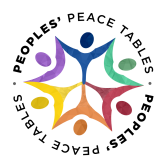 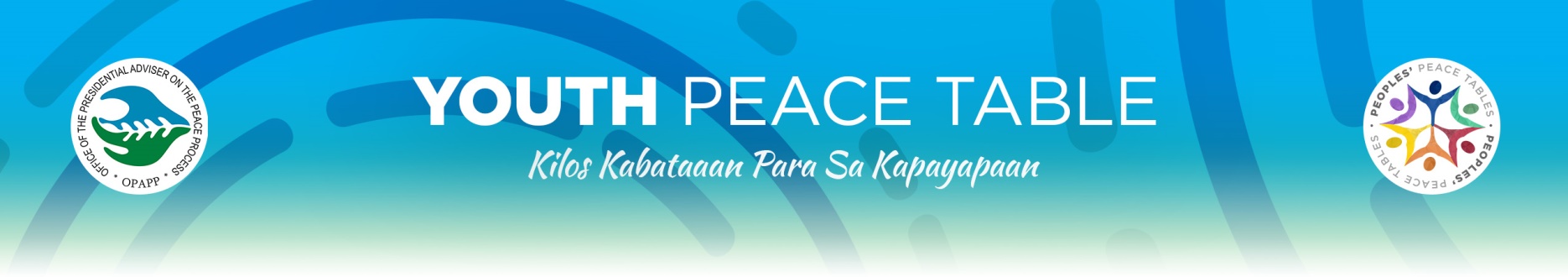 Note: Please note that applicants must be endorsed by their respective organization heads/supervisor in order to be considered in the training.BASIC INFORMATIONBASIC INFORMATIONBASIC INFORMATIONBASIC INFORMATIONBASIC INFORMATIONPREFIX (Mr./Ms.,etc.)PREFIX (Mr./Ms.,etc.)LAST NAME/SURNAMELAST NAME/SURNAMEFIRST NAME/GIVEN NAMEMIDDLE NAMEMIDDLE NAMENICKNAME/SHORT NAMENICKNAME/SHORT NAMESUFFIX (Jr.,Sr.,etc.)AGESEXDATE OF BIRTHDATE OF BIRTHPLACE OF BIRTHRELIGIONRELIGIONETHNICITYETHNICITYLANGUAGE/DIALECTSHOME ADDRESS (HOUSE NUMBER, APT, PO BOX, STREET ADDRESS)HOME ADDRESS (HOUSE NUMBER, APT, PO BOX, STREET ADDRESS)HOME ADDRESS (HOUSE NUMBER, APT, PO BOX, STREET ADDRESS)HOME ADDRESS (HOUSE NUMBER, APT, PO BOX, STREET ADDRESS)HOME ADDRESS (HOUSE NUMBER, APT, PO BOX, STREET ADDRESS)CITY/TOWNCITY/TOWNPROVINCE/REGIONPROVINCE/REGIONPOSTAL CODE/ZIP CODECOUNTRYCOUNTRYMOBILE NUMBERMOBILE NUMBEREMAIL ADDRESSSCHOOL/UNIVERSITY (Write N/A if Not Applicable)SCHOOL/UNIVERSITY (Write N/A if Not Applicable)SCHOOL/UNIVERSITY (Write N/A if Not Applicable)SCHOOL/UNIVERSITY ADDRESSSCHOOL/UNIVERSITY ADDRESSORGANIZATIONORGANIZATIONORGANIZATIONPOSITION IN THE ORGANIZATIONPOSITION IN THE ORGANIZATIONOTHER INFORMATION DETAILSOTHER INFORMATION DETAILSOTHER INFORMATION DETAILSADVOCACY/IES1.2.3.ALREADY ATTENDED PEACE CAMP OR PEACE TRAINING ACTIVITY/IESYes, Please Specify: ______________________NoTYPE OF ACCOMMODATIONLive-InLive-OutSPECIAL DIETARY NEEDS (e.g. food requirement/preference, food allergies)Do you have any health issues/problems we should be aware of?PHOTO/VIDEO CONSENT:I consent to OPAPP’s use of any photograph or video recording that are taken of me while participating in the Peoples’ Peace Tables activity to be used in its Information, Education and Communication materials. ESSAYSTATEMENT OF EXPERIENCE: In 500 words (minimum of 200 words), please describe relevant work and/or personal experience that motivate you to join the Youth Peace Table Training-Workshop. (Please use separate sheet if necessary).STATEMENT OF INTENT: In 500 words (minimum of 200 words), please describe your overall objectives for joining the training-workshop. Please indicate the ways in which you expect to apply what you learned in the activity, be it in your personal life, in your community or at work. (Please use separate sheet if necessary).WHERE DID YOU LEARN ABOUT THE PEOPLES’ PEACE TABLE INITIATIVE/ACTVITY?Online Peoples’ Peace Table FacebookPeoples’ Peace Table InstagramOPAPP WebsiteConference/ForumInvitationOthers: Specify ________I hereby certify that all the above information is true and correct to the best of my knowledge.____________________________________________(Participant Name and Signature)Endorsed by:____________________________________________ (Name, Designation and Signature)
____________________________________________(Name of Office/Organization)
____________________________________________(Date)